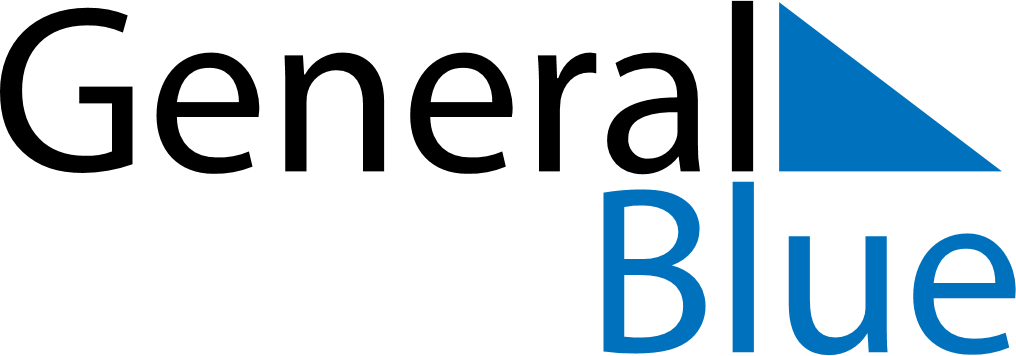 April 2029April 2029April 2029April 2029April 2029April 2029LesothoLesothoLesothoLesothoLesothoLesothoSundayMondayTuesdayWednesdayThursdayFridaySaturday1234567Easter Monday89101112131415161718192021222324252627282930NOTES